«По страницам финансовой грамотности»Ход классного часа:- Добрый день, ребята! Я благодарна вам за то, что вы пришли на эту встречу. Рассчитываю на вашу поддержку и помощь, на взаимопонимание. Уверена, что наше сотрудничество будет успешным. А перед тем как начать наше занятие, я хочу выяснить с каким настроением вы сюда пришли. Все мы с вами разные, со своими особенностями, индивидуальными способностями, возможностями, интересами, каждый из нас – это отдельный мир знаний, эмоций, чувств. Обратите внимание, на ваших столах лежат смайлики разных цветов, выберите цвет, который соответствует вашему настроению, и какие вы в жизни. Возьмите тот,  который вам близок по эмоциональному состоянию на данный момент.Те, кто выбрал зеленый цвет стремятся к успеху; к одобрению и похвале.Те, кто выбрал красный, — активны, энергичны, напористы.Желтый— имеют богатую фантазию, но не готовы активно действовать.Синий — спокойные и уравновешенные люди.А чтобы узнать тему нашего классного часа, я предлагаю вам посмотреть мультфильм.(просмотр мультфильма)- Как вы думаете, о чём этот мультфильм? (Ответы ребят: про деньги в шуточной форме показывает ошибочные способы получения денег. Но в каждой шутке есть доля правды, ведь зачастую владельцы бизнеса ведут себя в отношении денег точь-в-точь как герои данных мультфильмов).- Как по-другому можно назвать деньги? (Ответы ребят)- Как вы думаете, что означает слово финансы?(Ответы ребят)Финансы играют огромную роль в жизни каждого человека вне зависимости от его возраста и социального положения. Этот термин finansia возник в XIII-XV вв. переводится с латинского как наличные средства, доход. В дальнейшем термин получил международное распространение и стал употребляться как понятие, связанное с системой денежных отношений между населением и государством по поводу образования государственных фондов денежных средств.В упрощенном варианте определение финансов звучит так: финансы — это деньги. Но это слишком простое, примитивное определение финансов. Ведь финансы — это не только наличные деньги, и денежные средства на счетах в банках, и др. финансовые инструменты.Почему это так? Дело в том, что за всю жизнь человека через его руки проходит огромное количество денег. Кроме того, часто финансовая успешность, является мерилом общей успешности человека.-Ответьте на вопрос, как вы понимаете термин «успешный человек»? (Ответы ребят)Спасибо за ваши ответы. Рано или поздно любой человек, которому не все равно, что происходит с его деньгами сейчас, и что будет происходить с ними в ближайшем и далеком будущем, задается вопросом – как мне правильно обращаться с моими финансами? Т.е. человек задумывается над тем, как повысить финансовую грамотность.- Скажите, пожалуйста, как вы понимаете, что такое финансовая грамотность?Теперь давайте зачитаем и познакомимся с определениями из словарей? Финансовая грамотность — это совокупность знаний, навыков и установок в сфере финансового поведения человека, ведущих к улучшению благосостояния и повышению качества жизни; степень, в которой понимаются ключевые финансовые понятия, способность и уверенность в управлении личными финансами через соответствующие краткосрочные решения и долгосрочное финансовое планирование, с учетом жизненных событий и изменений экономических условий. (Материал из Википедии — свободной энциклопедии)Финансовая грамотность – это весь объем полученных человеком знаний о том, как функционируют финансовые рынки, особенности процессов их функционирования и урегулирования, возможностях получения профессионального образования участниками и предлагаемых рынками для использования финансовых инструментах, видов продуктов и услуг, умение ими пользоваться с полным осознанием результатов своей деятельности и готовностью принимать на себя ответственность за принятые решения. (Информация взята из словаря бизнес терминов)Вопросы финансов затрагивают все сферы жизни современного человека, а финансовая грамотность стала необходимым жизненным навыком, как умение читать и писать. Финансовая грамотность даёт нам возможность управлять своим финансовым благополучием, строить долгосрочные планы и добиваться успеха. Финансовая грамотность – это Ваше благополучие и независимость в будущем.И сейчас я предлагаю вам сыграть в игру «По страницам финансовой грамотности». На протяжении, которой Вам будут даваться задания. Эти задания спрятаны в игровом поле из 9 секторов, которое вы видите на экране. По итогам игры мы выберем самых эрудированных и восстановим ключевую фразу, в которой раскрыты, на мой взгляд, главные правила финансовой грамотности. Ключевая фраза классного часа: слова немецкого писателя Бертольда Авербаха:  «Нажить много денег - храбрость; сохранить их - мудрость, а умело расходовать - искусство». Тот, кто первым правильно выполняет задание, получает жетон-монету, право выбирать следующее задание и открывает буквы зашифрованной фразы.Экономическая викторинаВаша задача ответить на вопросы и найти ответы в головоломке. Слова читаются только по горизонтали и вертикали.Назовите мероприятия, где цену набивают молотком? Стоимость товара, выраженная в деньгах? Финансовое учреждение для накопления денег?Средство, с помощью которого можно оценить стоимость чего-либо?Сбалансированный перечень доходов и расходов на определенный период? Денежная единица страны? Дача денег в долг на определенный срок? Размер возможного снижения базисной цены товара? Как называется плата за пользование собственностью? Экономические понятияВаша задача, соединить понятие с определением.Ответы Денежный путьОпределите маршрут своего движения от клетки СТАРТ, до клетки Финиш. Необходимо собрать 20 рублей, суммируя монетки, не заходя на одну и ту же клетку дважды. Нельзя перемещаться по диагоналям клеток:ОтветЭкономические ребусыТовар                                                           Деньги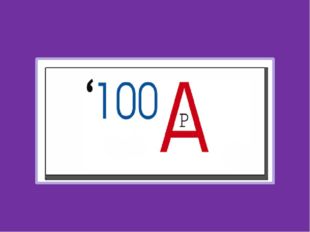 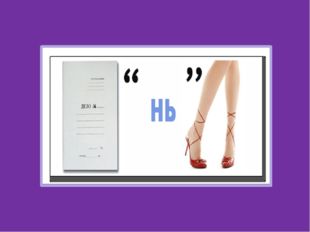 Банкрот                                                         Стоимость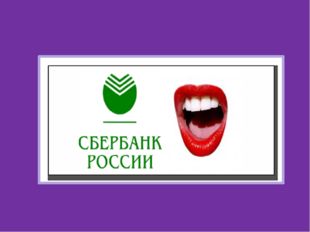 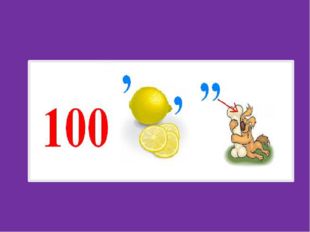 Залог                                                             Валюта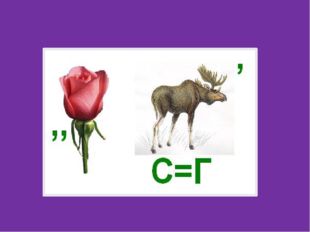 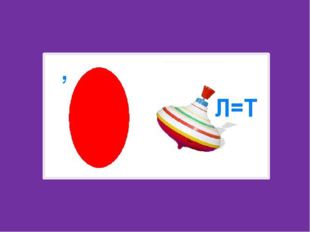 Экономические задачи1 киловатт-час электроэнергии стоит 4 рубля Счетчик электроэнергии 1 ноября показывал 12625 киловатт-часов, а 1 декабря показывал 12802 киловатт-часа. Какую сумму нужно заплатить за электроэнергию за ноябрь? Ответ дайте в рублях. (708 рублей)В квартире, где проживает Алексей, установлен прибор учёта расхода холодной воды (счётчик). 1 сентября счётчик показывал расход 103 куб.м воды, а 1 октября — 114 куб.м. Какую сумму должен заплатить Алексей за холодную воду за сентябрь, если цена 1 куб.м холодной воды составляет 32 руб. 50 коп.? Ответ дайте в рублях. (357 рублей 50 коп.) Два бизнесмена поспорили: кто получит больше прибыли? В итоге Иванов выручил от продажи своих товаров 5000 рублей, а расходы его составили З000 рублей. А Сидоров наторговал на 1000 рублей меньше, но и затратил своих денег 1500 рублей. Кто выиграл спор?   (Ответ: прибыль Иванова 5000-3000=2000 рублей, прибыль Сидорова 4000-1500=2500, Сидоров выиграл спор).Экономические ситуацииВ последнее время появилась тенденция к использованию сети интернет для массового обмана граждан. Мошенники зачастую осуществляют хакерские атаки на ведущие финансовые организации государства, используя доверчивость и малоинформированность граждан страны. Экономика страны и личная финансовая безопасность неразрывно связаны между собой. Если каждый гражданин будет бдительным, знать и соблюдать правила защиты своих персональных данных, устанавливать специальные приложения, которые будут защищать безопасный выход в интернет, то каждый сможет сохранить свои деньги и репутацию. Ваша задача прочитать ситуацию и объяснить, что нужно правильно поступить, что бы не стать мишенью финансовых мошенников.Народная мудростьСокровищница житейской мудрости богата поговорками, пословицами и афоризмами, которые говорят о пользе, как накопления, так и траты денег. Ваша задача найти концовку к пословицам и поговоркам, начало которых у вас записано на карточках и, объяснить их смысл. Нелегко деньги нажить, а легко прожить.Тот без нужды живет, кто деньги бережет.На деньги ума не купишь.Монета карман не тянет.Здоров буду - и денег добуду.На деньги друга не купить.Раз ты бездельник - сиди без денег.Деньги, что пух, только дунь на них, их нет.Не имей сто рублей, а имей сто друзей.Не с богатством жить, а с человеком.Семейный бюджетРебята, объясните, пожалуйста, как вы понимаете фразу«Семейный бюджет». (Это сумма всех доходов и расходов семьи за определённый период времени).С точки зрения финансовой грамотности, бюджет включает в себя источники доходов и расходы. Доходы семьи – это поступления денежных средств в семью из разных источников. Расходы – затраты денежных средств на товары и услуги. Основные статьи расходов семейного бюджета делятся напостоянные и непостоянные. Но могут быть и непредвиденные расходы (лекарства, штраф ит.д). В зависимости от их количества бюджет можно разделить на три вида: Сбалансированный - расходы равны доходам, бюджет Дефицитный - если в семье расходов больше, чем доходов.Профицитный - ситуация в семье, когда доходов больше, чем расходов. Такую семью можно назвать экономной.На экране вы видите таблицу. Сейчас я вам буду зачитывать перечень доходов или расходов, ваша задача определить к чему данный термин относится и поднять соответствующую табличку.  Учиться ведению домашнего хозяйства надо уже сейчас. Надо учиться жить по средствам на деньги, которые сам заработал. И при этом не страдать от того, что не все покупки по карману. Уходя из дома, не забывайте выключить свет; требуя новый телефон, подумайте о семейном бюджете; бережно относись к своим вещам.Экономические крылатые выраженияВашему вниманию предложены логические задачи, изложенные в картинках. Вам надо разгадать зашифрованные поговорки или крылатые выражения, связанные с финансами.1 (Деньги любят счет)2 (Не в деньгах счастье)3 (Деньги куры не клюют)4 (Финансы поют романсы)5 (Бросать Деньги на ветер)Мы с вами открыли ключевую фразу нашего сегодняшнего классного часа («Нажить много денег - храбрость; сохранить их - мудрость, а умело расходовать - искусство»). Как вы её понимаете?В данном высказывании Бертольд Авербах выражает мысль о том, что гораздо сложнее и важнее не просто заработать и накопить как можно больше денег, а суметь правильно их распределить в соответствии со своими потребностями. А теперь давайте подсчитаем жетоны. (Объявление победителей)Раньше была такая примета. Брали медный пятачок и наудачу перед ответственным моментом клали его в туфельку. На память о сегодняшней встрече и чтоб вам всегда везло в финансовых делах, я хочу вам подарить вот эти сладкие монеты. В завершении, я прошу каждого из вас подойти к доске и прикрепить свой смайлик напротив тех слов, которые вам больше всего подходят по окончанию классного часа. (Рефлексия )- Я всё очень хорошо понял, мне было интересно.- Мне всё понятно, но материал не всегда интересен.- Я не всё понял, но мне было интересно. Спасибо за внимание, классный час окончен.Информационные источники:1. http://ekonomica.org – сайт по основам финансовой грамотности;
2. http://ekonomica.info – сайт по основам финансовой грамотности с видеоматериалами;
3. http://www.mirkin.ru – библиотека по финансово – экономической тематике;
4. http://www.dostatok.ru – сайт по основам финансовой грамотности.5. Источник: Липсиц, И. В.Финансовая грамотность: материалы для учащихся. 5–7 классы общеобразоват.орг. Дополнительное образование: Серия «Учимся разумномуфинансовомуповедению»/ И. В. Липсиц, Е. А. Вигдорчик — М.: ВИТА-ПРЕСС, 2014. — 208 с6. http://www.informio.ru/fond/3757/Metodicheskaja-razrabotka-vneklassnogo-meroprijatija-Interaktivnaja-igra-po-finansovoi-gramotnosti7. https://www.maam.ru/detskijsad/metodicheskaja-razrabotka-po-finansovoi-gramotnosti-igra-brein-ring-finansy-yeto-interesno-i-uvlekatelno.html8. https://fmc.hse.ru/methbankhttp://gimnaziya32.ru/publikacii_ped/Metod_sbornik_fingram_1.pdf9. https://nsportal.ru/blog/shkola/obshcheshkolnaya-tematika/all/2012/12/19/psikhologiya-tsveta-simvolika-tsveta-tsvet-i10. https://infourok.ru/metodicheskaya-razrabotka-vneklassnogo-meropriyatiya-urok-finansovoy-gramotnosti-975864.html11.https://ru.wikipedia.org/wiki/%D0%97%D0%B0%D0%B3%D0%BB%D0%B0%D0%B2%D0%BD%D0%B0%D1%8F_%D1%81%D1%82%D1%80%D0%B0%D0%BD%D0%B8%D1%86%D0%B012. https://biznes-prost.ru/category/slovar-terminovЭкономическаявикторинахраЭкономические понятияброДенежный путьстьЭкономические ребусы мудЭкономические задачиросЭкономические ситуациитьНародная мудростьискСемейный бюджетуссЭкономические крылатыевыражениятвоАУКЦИОНВКЭДТИЕНРИЯВОРБИСВАРЕНДАОЕЮГТПОСРЕДБИДДЬАВАЛЮТААВИЖНТНИДММННТТЕЕЬВТИИДТКИЕТДЯОМКЯАКНДДОЕЦИАДЕНЬГИЗРРЕКЗЦРНЯБЕИКЭНЯСКИДКАВИИКААУКЦИОНВКЭДТИЕНРИЯВОРБИСВАРЕНДАОЕЮГТПОСРЕДБИДДЬАВАЛЮТААВИЖНТНИДММННТТЕЕЬВТИИДТКИЕТДЯОМКЯАКНДДОЕЦИАДЕНЬГИЗРРЕКЗЦРНЯБЕИКЭНЯСКИДКАВИИКАВыплаты, предоставляемые за счёт государственного или местного бюджета, а также выплаты из специальных фондов для юридических и физических лиц, местных органов власти, других государств?БиржаОсновной закон, в котором отражены экономические основы государства?ИнфляцияДополнительный выпуск денег в оборот?СубсидияЦенная бумага, являющаяся титулом собственности на часть имущества компании?КонкуренцияОбесценивание денег?АкцияОбмен товара на товар?НалогМесто, где заключаются сделки по продаже акций и облигаций?ЭмиссияБорьба между экономическими субъектами за максимально эффективное использование факторов производства?КонституцияОбязательный платеж, взимаемый с организаций и физических лиц в форме принадлежащих им денежных средств, в целях финансового обеспечения деятельности государства?БартерВыплаты, предоставляемые за счёт государственного или местного бюджета, а также выплаты из специальных фондов для юридических и физических лиц, местных органов власти, других государств?СубсидияОсновной закон, в котором отражены экономические основы государства?КонституцияДополнительный выпуск денег в оборот?ЭмиссияЦенная бумага, являющаяся титулом собственности на часть имущества компании?АкцияОбесценивание денег?ИнфляцияОбмен товара на товар?БартерМесто, где заключаются сделки по продаже акций и облигаций?БиржаБорьба между экономическими субъектами за максимально эффективное использование факторов производства?КонкуренцияОбязательный платеж, взимаемый с организаций и физических лиц в форме принадлежащих им денежных средств, в целях финансового обеспечения деятельности государства?Налог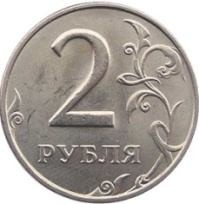 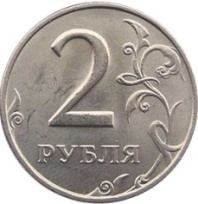 ФинишСтартФинишСтартСитуацияКакие исходы возможны?Что делать?В Интернете Вам пришло письмо, что Вы выиграли крупную сумму денег, и Вам надо всего лишь прислать подтверждение, что Вы – это ВЫ (фото паспорта). Вам повезло?По копии паспорта мошенники могут оформить кредит или другую финансовую сделку.Ни в коем случае не передавайте копии своих паспортов! Не реагируйте на информацию подобного типа! Уходите с «навязчивых» сайтов!Ваша мама получила по электронной почте письмо, в котором сотрудник какого-то банка на плохом английском языке сообщает потрясающую новость: Смирнова Ирина, Ваша мама, должна получить наследство. В Африке умер ее дальний родственник, одинокий миллионер Джон Смирнов. Его адвокат стал разыскивать родственников и, после долгих поисков, нашел. В результате непродолжительной переписки «наследнице» предложили оплатить «накладные расходы» и ожидать перевода наследства на ее счет.Прокомментируйте , какое развитие ситуации возможно?Конечно, это мошенники! Вряд ли они будут отвечать на звонки и письма, если Смирнова Ирина все же решится уплатить «накладные» расходы.Игнорируйте подобные письма! Не вступайте в контакт с мошенниками! Расскажите об этом своим родителям, особенно, если они мало имеют дела с Интернетом. Надо понимать, что «по другую сторону» переписки находятся анонимы, готовые представиться кем угодно, лишь бы заработать на этом.Вам позвонили на телефон и радостно сообщили: «Вам звонят с радиостанции «Русское Радио»! Поздравляем! Вы стали победителем нашей, совместно с Билайн, игры! Вы выиграли ноутбук! Вы готовы получить приз?» Конечно! Кто не готов? «В этом случае Вам надо купить очень быстро, в течение часа, 2карты экспресс -оплаты Билайн номиналом 1000 рублей, позвонить по номеру*******. Мы Вас соединим с оператором, Вы сообщите номера этих карт, мы их активируем на Ваш номер телефона(это непременное условие Билайн).И ноутбук будет Вашим! »После покупки карт и сообщения их номеров другим лицам карты будут активированы, но не на Ваш номер.Не перезванивайте! Помните, что если вы не слушаете «Русское Радио», не участвуете в их конкурсах, то и на какой-либо приз вы рассчитывать не можете. Будьте бдительны, и все будет хорошо!Новая знакомая предложила Вам стать членом очень престижного закрытого молодежного клуба и, при этом, заработать, т.е. стать финансово независимым! В него входят избранные! Клуб очень интересный. Знакомства в нем могут пригодиться в дальнейшем: в нём состоят дети бизнесменов, известных спортсменов, актеров, политиков. Но вступить в него можно только после внесения членского взноса – 10 000 рублей. Плата, прямо скажем, символическая для такого уровня. Кроме того, если Вам понравится, и Вы «приведете» в клуб своих знакомых, то с каждого вновь прибывшего по Вашей рекомендации, Вы получите 1000 рублей. От того, кого приведут они, вы тоже получите проценты ! И интересно, и выгодно! У Вас всего 10000 рублей. Выкопили их 2 года! Попробуете преумножить капитал?Данный клуб - финансовая пирамида! Выгода от участия в ней не только сомнительна. Создание финансовой пирамиды преследуется законом!Не верьте создателям пирамиды! Их интерес – обогатиться за Ваш счет, а не преумножить Ваше состояние! В любой момент пирамида может «лопнуть», тем более, это противозаконно. Участие в финансовых пирамидах не приведет Вас к финансовой независимости!На совершеннолетие родители подарили Вам банковскую дебетовую карту. Вдруг на телефон Вам приходит смс: «Уважаемый клиент! Ваша карта заблокирована, была попытка несанкционированного снятия денег. Для возобновления пользования счетом сообщите по телефону******* данные по Вашей карте: № и PIN-код. В ближайшее время вопрос будет решён. Банк России.»Если Вы сообщите эти данные, то с карты мошенники спишут деньгиБудьте внимательны и недоверчивы в данном вопросе! Запомните, что никто не имеет права узнавать у вас такую личную информацию, тем более посредством телефона или почты. Даже работникам банка вы не должны сообщать свой пин-код. И старайтесь его нигде не записывать, а хранить в памяти. Блокировать карту надо немедленно в случае её утери!Вы хотели бы немного заработать, чтобы иметь свои карманные деньги. Нашли объявление в Интернете о том, что требуется наборщик текста на ПК с зарплатой – 100 рублей за страницу. Но нужно сделать взнос на тот случай, если Вы не выполните заказ в срок, и заказчик не получит результат. Согласитесь ли Вы на эти условия?Заказчик, скорее всего, исчезнет, как только получит взнос.Не доверяйте тем, кто предлагает большие деньги при минимальном вложении труда . Это мошенничество. Никогда при трудоустройстве не соглашайтесь платить за чтолибо! Деньги должны платить вам, а не вы! Это непреложное правило!ДоходыДоходыРасходыРасходы1 Фиксированные2 Переменные3 Постоянные4 НепостоянныеЕжемесячная зарплата отцаПенсия дедушкиЕжемесячные проценты от банковского вкладаСтипендия дочериПремия мамыВыигрыш в лотереюДеньги от продажи дачиОплата коммунальных услугПродукты питанияОплата кредитаТранспортные расходыБытовая химия и предметы гигиеныОплата мобильной связиПокупка квартирыНалог на выигрыш в лотереюПокупка лекарствПокупкаобуви и одеждыПокупка игрушек, книгПосещение театра, кинотеатра цирка боулинга